Найдите все порядковые числительные (их семь)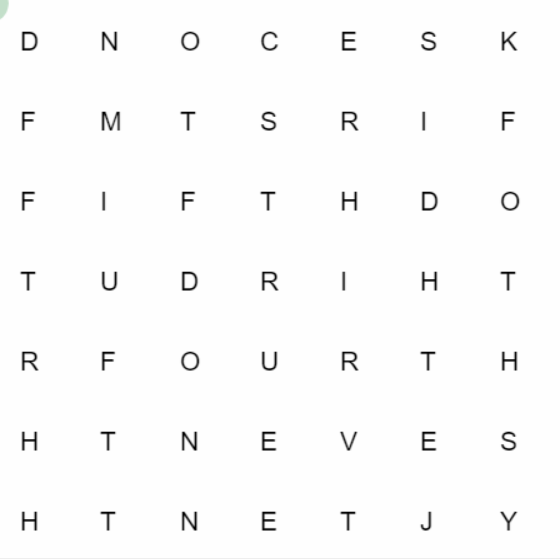 Заполни пропуски порядковыми числительными (по примеру)Пример: February is the 2nd month of the year.1. January is the _______ month of the year.2. March is the __________ month of the year.3. July is the ___________ month of the year.4. August is the __________month of the year.5. October is the ___________ month of the year.6. December is the __________ month of the year.